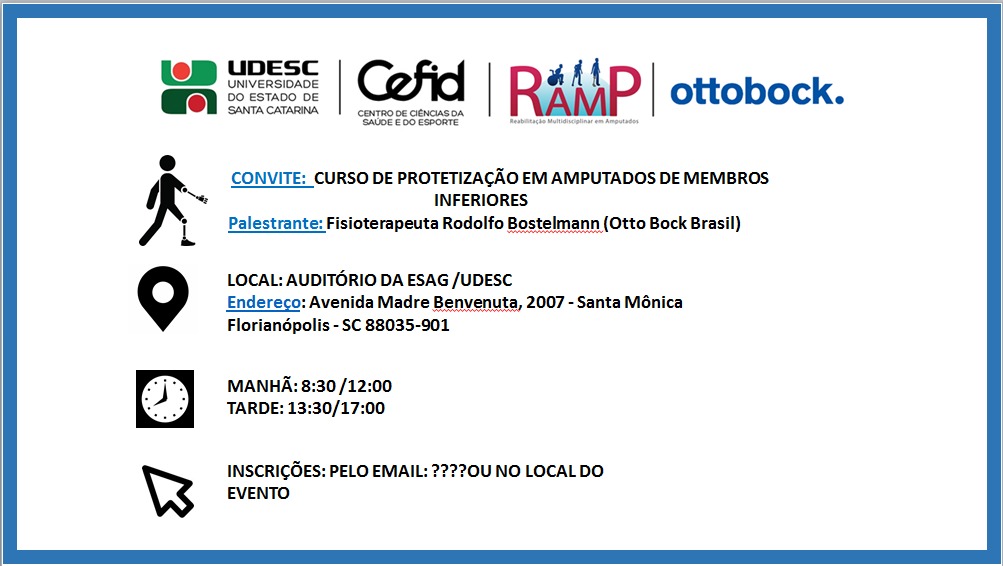 CURSO DE CAPACITAÇÃO “PROTETIZAÇÃO EM AMPUTADOS DE MEMBROS INFERIORES”O Programa Reabilitar e Integrar em seu projeto: Reabilitação Multidisciplinar em Amputados (RAMP) coordenado pela Profª Draª Soraia Cristina Tonon da Luz promove em parceria com a OTTO BOCK na sexta feira dia 10 de novembro um curso de capacitação em protetização voltada à amputados de membros inferiores”. O Curso ocorrerá manhã e tarde, das 9:00 às 12:00 e das 13:30 as 17:00 horas, no Auditório do Centro de Ciências da Administração e Socioeconômicas - ESAG, no Bairro Itacorubi, em Florianópolis.Gratuito e aberto ao público acadêmico e profissional da área da saúde, o evento tem como objetivo capacitar o público alvo sobre a Reabilitação protética de amputados de membros inferiores com enfoque na funcionalidade de acordo com os componentes, trazendo inovações tecnológicas e biomecânicas. A inscrição pode ser realizada na extensão ou presencialmente antes do curso com a emissão de certificado.O curso será ministrado pelo fisioterapeuta e protesista Rodolfo H. Bostelmann além de ser especialista no assunto também é usuário de prótese.O QUÊ: Curso de capacitação “protetização em amputados de membros inferiores”.QUANDO: sexta-feira, 10/11, das 9:00 às 12:00 e das 13:30 as 17:00 horasONDE: Auditório do Centro de Ciências da Administração e Socioeconômicas - ESAG, no Bairro Itacorubi, em Florianópolis.QUANTO: Evento gratuito.Promoção: Programa Reabilitar e Integrar, Reabilitação Multidisciplinar em Amputados (RAMP)